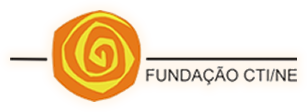 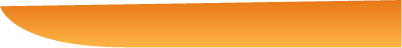 A FUNDAÇÃO ASSOCIADOS NORDESTE.É Natureza.É Cultura.É Lazer e Bons Serviços.Oportunidade de NegóciosInfomações Gerais.Roteiros.Artigos.Estatísticas.EventosNotícias BNTMParceirosEstatísticasIndicadores do Turismo no NE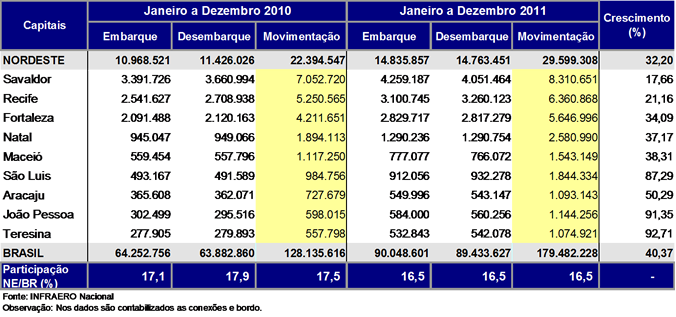 Conjuntura do Desempenho do Turismo no Nordeste: 2012/11Danielle Govas Pimenta Novis 
Presidente da Fundação CTI/NERoberto Pereira 
Secretário Executivo da Fundação CTI/NECoordenador do GTP: 
José Valdo Mesquita Aires Filho 
SETUR/CE Contatos (85)3101-4678 ou 9601-5307Fluxo Turístico na Região Nordeste - 2002/11 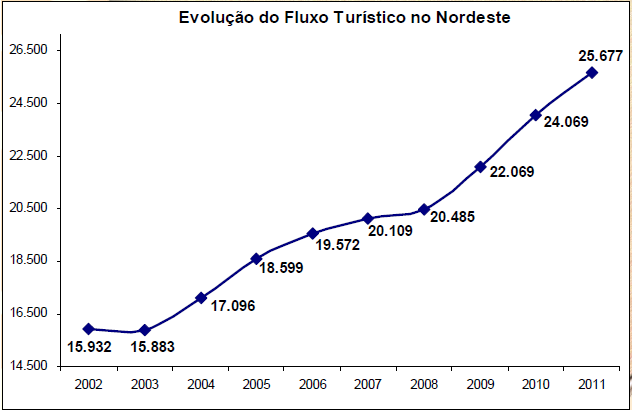 Fonte: GTP/CTI-NE (Órgãos Oficiais de Turismo dos Estados do Nordeste) 
Nota: 2011 a 2013 (dados estimados)Fluxo Turístico na Região Nordeste - 2002/13Home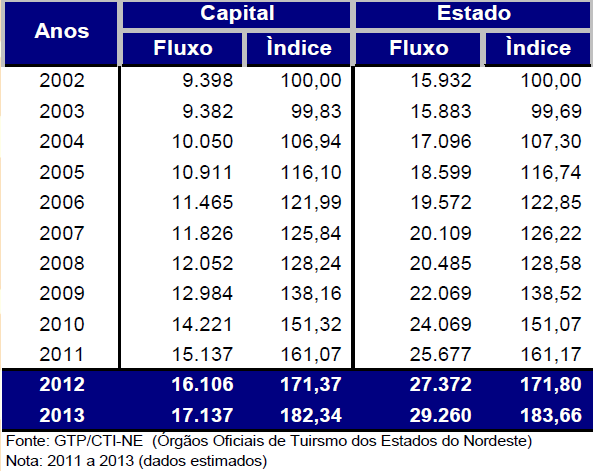 Evolução do Fluxo Turístico e Desembarques - 2002/11 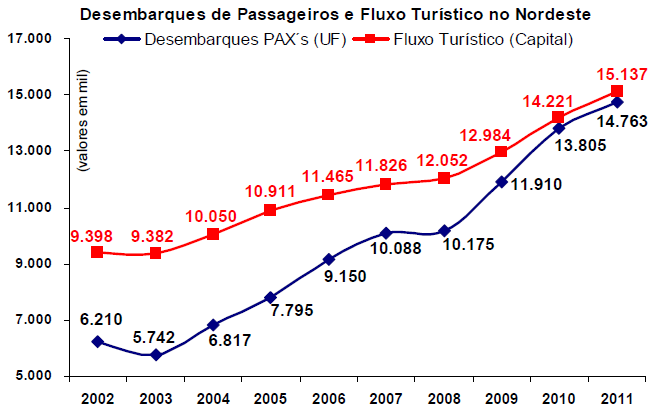 Fluxo Turístico nas Capitais do Nordeste - 2002/11 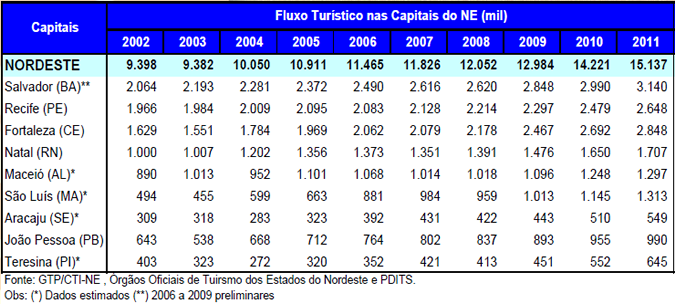 Fluxo Turístico nos Estados do Nordeste - 2002/11 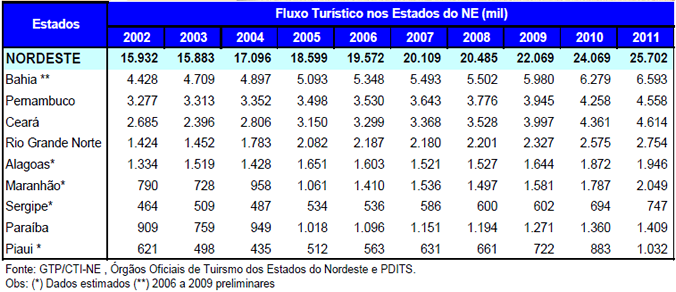 Chegada de turistas europeus no Nordeste do Brasil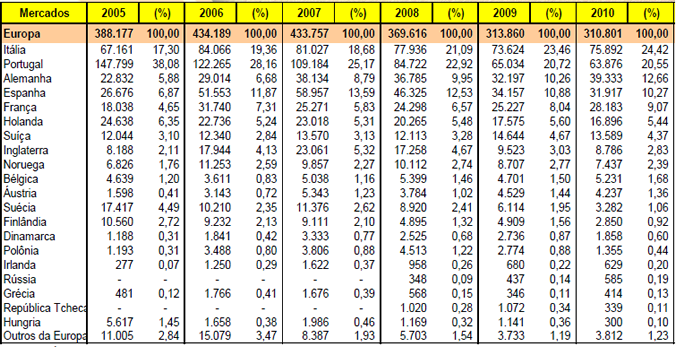 Movimentação de PAX's nos Estados do NE - 2010/11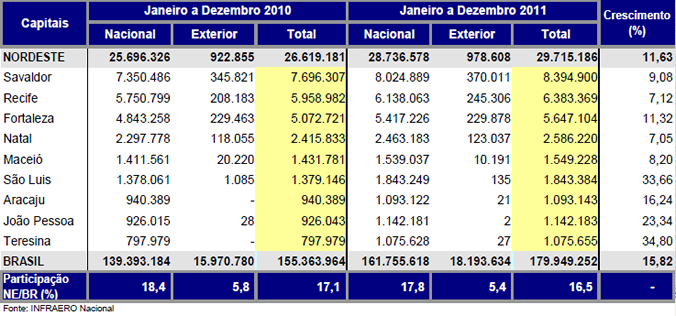 Receita Turística Gerada pelo Turismo no NE - 2002/11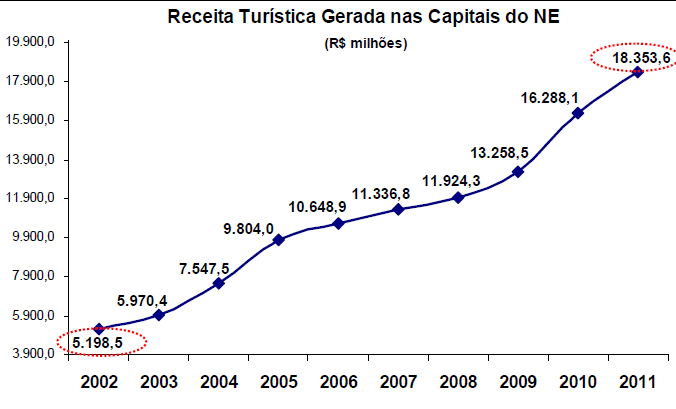 Fonte: GTP/CTI-NE (Órgãos Oficiais de Tuirsmo dos Estados do Nordeste) 
Nota: dados estimadosOferta Hoteleira em UHs nas Capitais do NE - 2002/009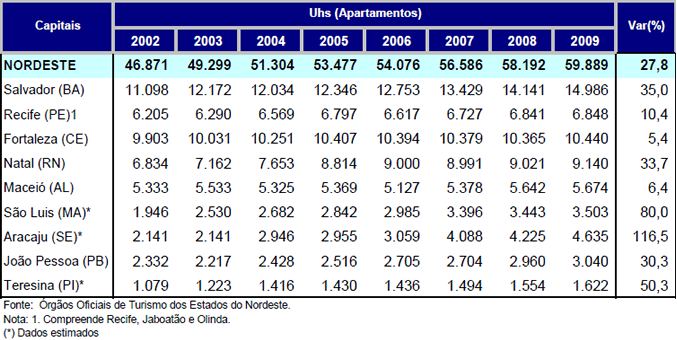 Taxa de Ocupação Hoteleira nas Capitais do NE - 2002/09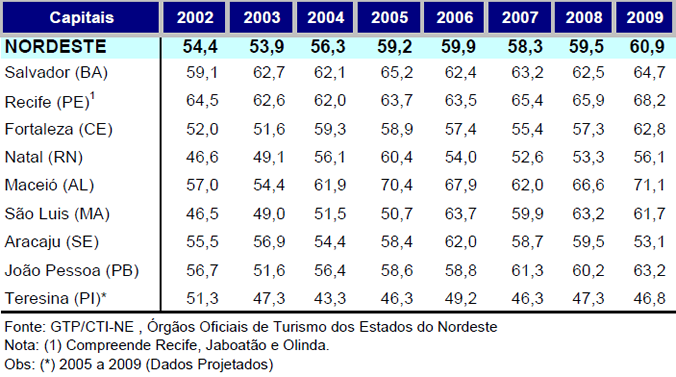 Taxa de Ocupação Hoteleira nas Capitais do NE - 2009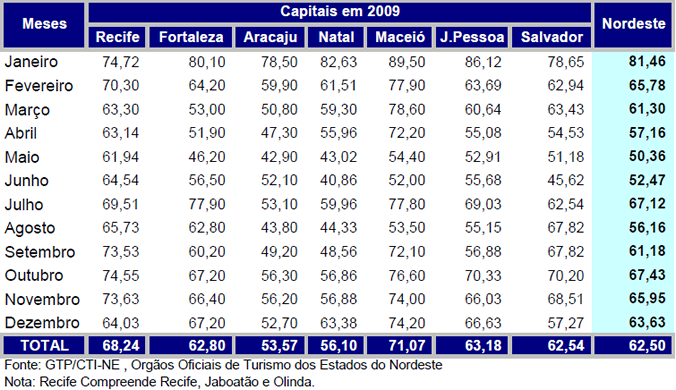 Empregos Formais - 2010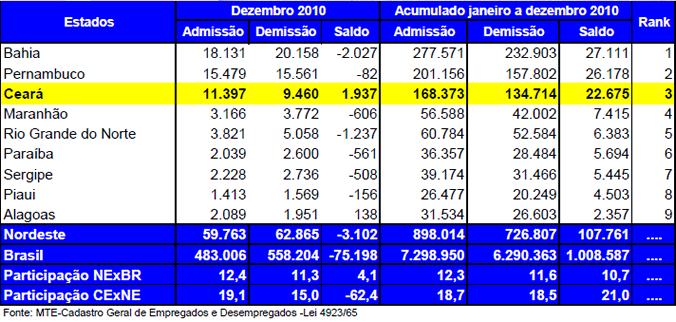 Empregos Formais - 2011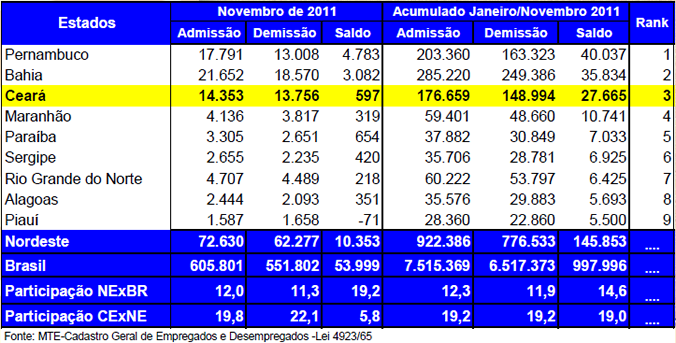 Empregos nas principais atividades características do turismo no Nordeste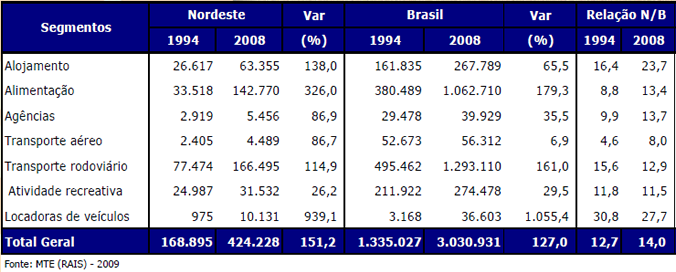 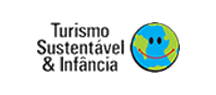 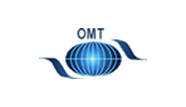 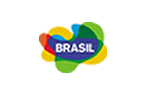 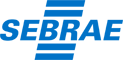 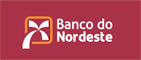 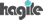 